《关键沟通》【报名详情】场次：2024年5月17日-18日上海费用：4980/元人（差旅费用请自理）【课程前言】沟通是职场中至关重要的一环。据统计，80%的工作障碍是由沟通问题导致的。一个项目是否能够顺利完成，70%取决于团队成员之间的沟通效果。在工作中，由于沟通不畅，导致误解、延误甚至失败的情况比比皆是。杰克·韦尔奇曾经说过：“管理就是沟通、沟通，再沟通。”员工所需要的最重要的三项能力是沟通能力、团队协作能力、问题解决能力。因此，提高沟通效率是每个职场人士必须面对的挑战。本课程是一门全情境沙盘沟通课程，以15个情境还原管理者在工作中遇到的挑战和沟通难题，让学员“身临其境”，通过独立思考、小组讨论和PK，破解管理障碍和沟通难题。课程将沟通理念、方法、技巧、工具等融入决策中，真正做到，让学员在学中练，在练中学，训战结合，突破沟通障碍，提升沟通的实战能力和团队协作能力。【课程收益】认识沟通的重要性，了解沟通障碍产生的根本原因够理掌握向上沟通、工作汇报的技巧，获得上级的资源支持能够掌握横向沟通障碍产生的原因及应对方法，提升部门间协同工作效率能够掌握向下沟通方法技巧，提升团队管理效率，增强员工归属感【课程对象】新晋管理者、中层管理者、高潜、后备干部【教学方式】情景研讨+知识讲解+现场练习+教学案例+视频解析+教学游戏【课程大纲】课程导入沟通中存在的偏差【活动】“我说你画”：理解沟通偏差影响沟通的四大因素情境故事及人物介绍模块一：向上沟通，获得资源支持向上沟通的实质沟通中的视角差情境1：如何在上司给出模糊指令时，识别上司的真实意图、寻求更清晰的指引区分事实和想象接受上级指示三步法精准沟通六要素练习：结构化复述，有效接受任务工具：关键任务复述模型情境2：如何有效地向上级领导汇报工作进展和成果阶段性工作汇报的必要性不同风格领导的汇报策略高效清晰的结构化汇报练习：做一次清晰的结构化汇报情境3：工作推进出现异常时，如何进行有效汇报工作异常汇报六步法视频欣赏：危机下的汇报练习：应对突发状况，做好汇报情境4：如何向上级提出建设性的反馈或建议有效交流的本质：“先迎合”，再引导向上建议4步法向上建议3原则视频欣赏：最好的新年礼物 练习：如何向上建议“增加项目预算”情境5：当遭遇挑战、需要更多资源时，如何说服上级、获得更多支持向上沟通的本质获取资源支持的CARE模型视频欣赏：最美的语言练习：有理有据，获得支持模块二：横向沟通，提升协同效率沟通是协同合作的基础横向沟通的价值沟通的3个阶段情景6：面对不同供应商，如何做出决策彼此尊重，合作共赢供应商选择的6大原则工具：供应商选拔评估表情境7：如何推动与供应商谈判成功沟通谈判的起点：目标确认沟通谈判的底线原则沟通谈判的4个要点视频欣赏：一次成功的谈判情境8：如何推动与外部供应商的合作提升事件重要度达成共识4步骤创造合作共赢的第三选择情境9：如何有效推动跨部门沟通协作协同管理的组织逻辑同理心表达的4个层次视频欣赏：同样的场景，不同的结果练习：换位思考与表达情境 10：如何运用关键对话技术，处理跨部门冲突和投诉倾听的3个层次投诉的5种诉求处理投诉6步法练习：区分事实和判断情景11：如何缓和跨部门关系，建立良好的合作建立情感账户对等沟通，换位思考投其所好小结模块三：向下沟通，提升团队管理效率营造积极氛围，激发内生动力情境12：如何确保团队成员清晰理解目标计划，并有效执行工作沟通中的信息差影响判断的3个因素重申并澄清目标期望与行为标准 提升下属的意愿 视频：任务布置5步法工具：BEM、SOW情境13：面对多样化团队，如何为下属提供个性化辅导辅导下属3步法不同类型员工的辅导策略学习形式选择策略情境14：如何有效表扬和激励下属员工激励的3个误区找到下属需求从而选择合适的方法进行激励对员工激励的4个原则物质激励和非物质激励激励员工的12种方式练习：欣赏式激励角色扮演 情境15：如何有效地向上级领导汇报工作进展和成果汇报沟通4步法接受任务的3个原则汇报沟通的6个要点案例：汇报工作的3种结构化呈现视频：一次尴尬的汇报工具：结构化汇报公式练习：针对本次学习，向领导做汇报总结结尾：课程回顾总结【老师介绍】-石老师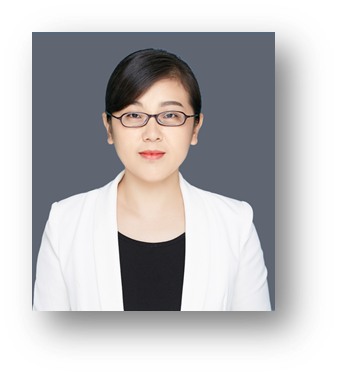 GHR研究院专家具有20年人力资源及人才开发管理实战经验曾就职于大型央企总部、TOP零售服务企业担任企业大学课程开发中心负责人、项目经理等岗位管理并运营近核心岗位学习地图搭建、关键人才培养等近20个项目具备丰富的项目设计与管理经验讲师资历 ◆ 经济学硕士、法学学士◆ 学习地图设计与开发认证讲师◆ 情景案例版权课程开发者及项目导师◆ TTT认证讲师◆ 经验萃取认证讲师擅长领域：学习地图开发与设计、情景案例课程开发、微课开发设计、经验萃取、团队管理主讲课程 《结构化复盘：将经验转化为能力》《关键岗位场景化学习地图构建》《三环五扣：绩效导向的课程开发与设计》《极致呈现：培训师自我修炼》《磨砺：Smart经理人实战训练》主导项目◆ 《关键岗位学习地图搭建与学习资源开发项目》◆ 《敏捷微课开发项目》◆ 《内训师培养项目》◆ 《一线门店经验萃取项目》◆ 《移动学习平台搭建项目》◆ 《片区总经理训战营项目》◆ 《新经理培养项目》◆ 《管培生培养项目》◆ 《金牌门店长培养项目》◆ 《带教店长培养项目》◆ 《加盟商特训营项目》◆ 《门店业绩提升项目》授课风格 实战性强：以解决企业真实问题为目标，聚焦问题，即学即用，带领学员进入真实情景化的训练，让学员在课堂上进行练习、反馈、改进，带来看得见的效果。互动性强：通过互动式教学，启发学员思考、引导学员参与。通过大量案例+视频+游戏+引导+团体动力学等体验式教学，激发学员自主学习的意愿。易学性强：复杂的问题简单化，简单的问题深入化，通过大量的类比、举例，让学员在轻松思考的环境中，理解知识体系，并进入应用的情境。学员反馈 课堂生动有趣，不枯燥，案例贴近实际场景，对工作特别有启发，相信应用于实际工作中，会带来惊喜的变化。逻辑思维严密，教学思路清晰，能够化繁为简，接地气，学起来特别轻松。台风稳健，干货满满，收获很大，改变了我的思维，未来要应用于实践。